Приказ ФАС России от 23.04.2018 № 532/18Об определении должностного лица ФАС России, ответственного за включение сведений в реестр лиц, уволенных в связи с утратой доверия и исключение сведений из негоВ целях реализации требований, установленных Положением о реестре лиц, уволенных в связи с утратой доверия, утвержденным постановлением Правительства Российской Федерации от 5 марта 2018 г. № 228 (Собрание законодательства Российской Федерации, 2018, № 12, ст. 1678)п р и к а з ы в а ю:1. Определить должностным лицом ФАС России, ответственным за включение сведений в реестр лиц, уволенных в связи с утратой доверия и исключение сведений из него посредством направления сведений в уполномоченное подразделение Аппарата Правительства Российской Федерации заместителя руководителя ФАС России А.В. Доценко.2. Руководителям территориальных органов ФАС России, директору ФБУ «Информационно-технический центр ФАС России» (И.Ф. Цариковский), директору ФГАУ «Учебно-методический центр» ФАС России» (Л.Н. Шафигуллин) определить должностное лицо, ответственное за предоставление сведений в отдел по противодействию коррупции Управления государственной службы ФАС России для  их включения в реестр лиц, уволенных в связи с утратой доверия, а также для исключения из реестра сведений.Копии соответствующих приказов в 5-дневный срок направить в отдел по противодействию коррупции Управления государственной службы ФАС России.Сведения для включения в реестр лиц, уволенных в связи с утратой доверия предоставляются согласно приложению № 1 к настоящему приказу в отдел по противодействию коррупции Управления государственной службы ФАС России.Информация об исключении сведений из реестра лиц, уволенных в связи с утратой доверия предоставляется в отдел по противодействию коррупции Управления государственной службы ФАС России при наличии оснований, изложенных в пункте 15 Положения о реестре лиц, уволенных в связи с утратой доверия, утвержденным постановлением Правительства Российской Федерации от 5 марта 2018 г. № 228, и в сроки, установленные пунктом 18 указанного Положения.3. Для реализации своих полномочий должностным лицам, ответственным за включение сведений в реестр лиц, уволенных в связи с утратой доверия и исключение сведений из него, руководствоваться Положением о реестр лиц, уволенных в связи с утратой доверия, утвержденным постановлением постановлением Правительства Российской Федерации от 5 марта 2018 г. № 228.4. Контроль исполнения данного приказа оставляю за собой.Руководитель	И.Ю. АртемьевПриложение № 1 к приказу ФАС России от 23.04.2018 № 532/18ФОРМА ПРЕДСТАВЛЕНИЯ СВЕДЕНИЙ ДЛЯ ВКЛЮЧЕНИЯ В РЕЕСТР ЛИЦ, УВОЛЕННЫХ В СВЯЗИ С УТРАТОЙ ДОВЕРИЯРуководитель                                                                                                И.Ю. АртемьевИнформация для включения сведений в реестр лиц, уволенных в связи с утратой доверияИнформация для включения сведений в реестр лиц, уволенных в связи с утратой доверияИнформация для включения сведений в реестр лиц, уволенных в связи с утратой доверияа)фамилия, имя и отчество лица, к которому применено взыскание в виде увольнения (освобождения от должности) в связи с утратой доверия за совершение коррупционного правонарушенияб)дата рождения лица, к которому применено взыскание в виде увольнения (освобождения от должности) в связи с утратой доверия за совершение коррупционного правонарушенияв)идентификационный номер налогоплательщика (ИНН), присваиваемый налоговым органом Российской Федерации, или аналог идентификационного номера налогоплательщика в соответствии с законодательством соответствующего иностранного государства (для иностранных лиц) - при наличииг)страховой номер индивидуального лицевого счета (СНИЛС) - при наличиид)номер и серия паспорта (или реквизиты заменяющего его документа) лица, к которому применено взыскание в виде увольнения (освобождения от должности) в связи с утратой доверия за совершение коррупционного правонарушенияе)наименование органа (организации), в котором замещало должность лицо, к которому было применено взыскание в виде увольнения (освобождения от должности) в связи с утратой доверия за совершение коррупционного правонарушенияж)наименование должности, замещаемой на момент применения взыскания в виде увольнения (освобождения от должности) в связи с утратой доверия за совершение коррупционного правонарушенияз)дата и номер (реквизиты) соответствующего акта о применении взыскания в виде увольнения (освобождения от должности) в связи с утратой доверия за совершение коррупционного правонарушенияи)сведения о совершенном коррупционном правонарушении, послужившем основанием для увольнения (освобождения от должности) лица в связи с утратой доверия за совершение коррупционного правонарушения, со ссылкой на положение нормативного правового акта, требования которого были нарушены   Должностные лица территориальных органов ФАС России, организаций, созданных для выполнения задач, поставленных перед ФАС России, ответственные за направление сведений для включения в реестр лиц, уволенных в связи с утратой доверия, направляют настоящую форму в отдел по противодействию коррупции Управления государственной службы в течение 10 рабочих дней со дня принятия акта о применении взыскания в виде увольнения (освобождения от должности) в связи с утратой доверия за совершение коррупционного правонарушения.  Одновременно в отдел по противодействию коррупции Управления государственной службы направляется заверенная соответствующей кадровой службой копия акта о применении взыскания в виде увольнения (освобождения от должности) в связи с утратой доверия за совершение коррупционного правонарушения.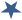    Должностные лица территориальных органов ФАС России, организаций, созданных для выполнения задач, поставленных перед ФАС России, ответственные за направление сведений для включения в реестр лиц, уволенных в связи с утратой доверия, направляют настоящую форму в отдел по противодействию коррупции Управления государственной службы в течение 10 рабочих дней со дня принятия акта о применении взыскания в виде увольнения (освобождения от должности) в связи с утратой доверия за совершение коррупционного правонарушения.  Одновременно в отдел по противодействию коррупции Управления государственной службы направляется заверенная соответствующей кадровой службой копия акта о применении взыскания в виде увольнения (освобождения от должности) в связи с утратой доверия за совершение коррупционного правонарушения.   Должностные лица территориальных органов ФАС России, организаций, созданных для выполнения задач, поставленных перед ФАС России, ответственные за направление сведений для включения в реестр лиц, уволенных в связи с утратой доверия, направляют настоящую форму в отдел по противодействию коррупции Управления государственной службы в течение 10 рабочих дней со дня принятия акта о применении взыскания в виде увольнения (освобождения от должности) в связи с утратой доверия за совершение коррупционного правонарушения.  Одновременно в отдел по противодействию коррупции Управления государственной службы направляется заверенная соответствующей кадровой службой копия акта о применении взыскания в виде увольнения (освобождения от должности) в связи с утратой доверия за совершение коррупционного правонарушения.